                                                                                                                                                   ____                 ҠАРАР                                                          ПОСТАНОВЛЕНИЕ            31 март 2020 йыл                         № 21                  31 марта 2020 годаОб утверждении порядка ведения учета и осуществления хранения документов по исполнению решений налогового органа о взыскании налога, сбора, пени и штрафа по денежным обязательствам казенных, бюджетных и автономных учреждений сельского поселения Камеевский сельсовет муниципального района Мишкинский район Республики БашкортостанВ соответствии со статьей 242.6 Бюджетного кодекса Российской Федерации, статьей 30 Федерального закона от 08.05.2010 № 83-ФЗ «О внесении изменений в отдельные законодательные акты Российской Федерации в связи с совершенствованием правового положения государственных (муниципальных) учреждений», сельского поселения Камеевский сельсовет муниципального района Мишкинский район Республики Башкортостан п о с т а н о в л я е т1. Утвердить прилагаемый Порядок ведения учета и осуществления хранения документов по исполнению решений налогового органа о взыскании налога, сбора, пени и штрафа по денежным обязательствам казенных, бюджетных и автономных учреждений сельского поселения Камеевский сельсовет муниципального района Мишкинский район Республики Башкортостан.  2. Контроль за исполнением настоящего решения оставляю за собой.Глава сельского поселения                                                      Г.А. БайдимировУтвержденПостановлением администрациисельского поселения Камеевский сельсоветмуниципального района Мишкинский район Республики Башкортостанот 31.03.2020 г.№ 21ПОРЯДОКВЕДЕНИЯ УЧЕТА И ОСУЩЕСТВЛЕНИЯ ХРАНЕНИЯ ДОКУМЕНТОВПО ИСПОЛНЕНИЮ РЕШЕНИЙ НАЛОГОВОГО ОРГАНА О ВЗЫСКАНИИ НАЛОГА, СБОРА, ПЕНИ И ШТРАФА ПО ДЕНЕЖНЫМ ОБЯЗАТЕЛЬСТВАМ КАЗЕННЫХ, БЮДЖЕТНЫХ И АВТОНОМНЫХ УЧРЕЖДЕНИЙ СЕЛЬСКОГО ПОСЕЛЕНИЯ КАМЕЕВСКИЙ СЕЛЬСОВЕТ МУНИЦИПАЛЬНОГО РАЙОНА МИШКИНСКИЙ РАЙОН РЕСПУБЛИКИ БАШКОРТОСТАНI. ОБЩИЕ ПОЛОЖЕНИЯ1. Настоящий Порядок определяет действия Администрации сельского поселения Камеевский сельсовет муниципального района Мишкинский район Республики Башкортостан и его структурных подразделений по ведению учета и осуществлению хранения документов по исполнению решений налогового органа о взыскании налога, сбора, пени и штрафа (далее - решение налогового органа) по денежным обязательствам казенных, бюджетных и автономных учреждений сельского поселения Камеевский сельсовет муниципального района Мишкинский район Республики Башкортостан (далее – СП Камеевский сельсовет МР Мишкинский район РБ).2. Решения налогового органа, предусматривающие обращение взыскания по денежным обязательствам казенных учреждений СП Камеевский сельсовет МР Мишкинский район РБ, исполняются в порядке, установленном статьей 242.6 Бюджетного кодекса Российской Федерации (далее - Кодекс).3. Решения налогового органа, предусматривающие обращение взыскания по денежным обязательствам бюджетных и автономных учреждений СП Камеевский сельсовет МР Мишкинский район РБ, исполняются в порядке, установленном статьей 30 Федерального закона от 08.05.2010 N 83-ФЗ "О внесении изменений в отдельные законодательные акты Российской Федерации в связи с совершенствованием правового положения муниципальных учреждений" (далее - Закон).4. При наличии электронного документооборота с использованием электронной подписи между СП Камеевский сельсовет МР Мишкинский район РБ и казенным, бюджетным и автономным учреждениями допускается передача и получение документов в электронной форме в установленном соответствующими договорами, соглашениями и регламентами порядке.II. ВЕДЕНИЕ УЧЕТА И ХРАНЕНИЯ ДОКУМЕНТОВ ПО ИСПОЛНЕНИЮРЕШЕНИЙ НАЛОГОВОГО ОРГАНА О ВЗЫСКАНИИ НАЛОГА, СБОРА, ПЕНИИ ШТРАФА ПО ДЕНЕЖНЫМ ОБЯЗАТЕЛЬСТВАМ КАЗЕННЫХ УЧРЕЖДЕНИЙСП КАМЕЕВСКИЙ СЕЛЬСОВЕТ МР МИШКИНСКИЙ РАЙОН РБ5. Для ведения учета и осуществления хранения документов, связанных с исполнением решений налогового органа по денежным обязательствам казенных учреждений СП Камеевский сельсовет МР Мишкинский район РБ (далее - должник), ведется в электронном виде Журнал учета и регистрации решений налогового органа согласно приложению N 1 к настоящему Порядку.6. Поступившее на исполнение решение налогового органа подлежит регистрации в Журнале учета и регистрации решений налогового органа не позднее следующего дня после его поступления в Администрацию СП Камеевский сельсовет МР Мишкинский район РБ. При этом дата, зафиксированная при регистрации решения налогового органа в качестве входящей корреспонденции, указывается в Журнале учета и регистрации решений налогового органа датой его предъявления в Администрацию СП Камеевский сельсовет МР Мишкинский район РБ.7. По каждому поступившему решению налогового органа формируется отдельный том в пределах дела по номенклатуре дел (далее - дело) согласно регистрационному номеру, указанному в Журнале учета и регистрации решений налогового органа. Регистрационный номер не является номером, определяющим очередность по исполнению решений налогового органа, расходы по которым отнесены к одному коду бюджетной классификации Российской Федерации.Оригиналы решений налогового органа хранятся в деле.В период исполнения решения налогового органа по окончании рабочего дня оригинал решения налогового органа помещается на хранение в сейф.8. В случае поступления в Администрацию СП Камеевский сельсовет МР Мишкинский район РБ одновременно двух и более решений налогового органа от одного и того же налогового органа в отношении одного и того же должника допускается объединение указанных решений налогового органа в одно дело.Учет решений налогового органа, объединенных в одно дело, ведется в соответствии с пунктом 6 настоящего Порядка в Журнале учета и регистрации решений налогового органа отдельно по каждому решению налогового органа.Требования по каждому решению налогового органа, объединенному в одно дело, исполняются в соответствии со статьей 242.6 Кодекса на основании отдельных платежных документов по каждому решению налогового органа, предъявляемых должником в Администрацию СП  Камеевский сельсовет МР Мишкинский район РБ.9. При поступлении в Администрацию СП Камеевский сельсовет МР Мишкинский район РБ решения налогового органа о взыскании средств бюджета СП Камеевский сельсовет МР Мишкинский район РБ по денежным обязательствам должника, не имеющего открытого лицевого счета получателя средств бюджета СП Камеевский сельсовет МР Мишкинский район РБ, данное решение налогового органа не подлежит регистрации в Журнале учета и регистрации решений налогового органа и в течение пяти рабочих дней направляется налоговому органу заказным письмом (или выдается лично под роспись, проставляемую в копии сопроводительного письма с указанием даты получения) со всеми поступившими от него документами и с сопроводительным письмом.10. Не позднее пяти рабочих дней со дня поступления в Администрацию СП Камеевский сельсовет МР Мишкинский район РБ решения налогового органа должнику передается Уведомление о поступлении решения налогового органа с копией решения налогового органа (приложение N 4) любым способом, удостоверяющим его получение, с указанием в Журнале учета и регистрации решений налогового органа номера и даты Уведомления и даты вручения его должнику.Копия Уведомления о поступлении решения налогового органа с отметкой должника о его получении либо документ, удостоверяющий получение должником данного Уведомления, и представленная должником информация в письменной форме об источнике образования задолженности и кодах бюджетной классификации Российской Федерации, по которым должны быть произведены расходы по исполнению решения налогового органа применительно к бюджетной классификации Российской Федерации текущего финансового года (далее - информация должника), подшиваются в дело.Представленная информация должника об изменении кодов бюджетной классификации Российской Федерации, внесенных им в ранее представленную информацию, подписанную руководителем (его заместителем) должника и заверенную печатью должника, учитывается в Журнале учета и регистрации решений налогового органа с проставлением соответствующих отметок и подшивается в дело.11. При перечислении средств для исполнения решения налогового органа за счет средств бюджета СП Камеевский сельсовет МР Мишкинский район РБ в Журнале учета и регистрации решений налогового органа указываются сумма, номер и дата платежного документа на перечисление в установленном порядке средств в пределах остатка лимитов бюджетных обязательств (бюджетных ассигнований) и (или) предельных объемов финансирования расходов, отраженных на лицевом счете должника, по кодам бюджетной классификации Российской Федерации, указанным в информации должника.Администрация СП Камеевский сельсовет МР Мишкинский район РБ при исполнении в полном объеме решения налогового органа уведомляет об этом налоговый орган в течение 10 рабочих дней с даты оплаты(приложение N 3).12. При поступлении от налогового органа Уведомления об уточнении сумм задолженности к решению о взыскании денежных средств, отраженных на лицевых счетах налогоплательщика (плательщика сбора, налогового агента) (далее - Уведомление об уточнении), по которому изменена сумма задолженности по ранее представленному решению налогового органа, Администрация СП Камеевский сельсовет МР Мишкинский район РБ  регистрирует Уведомление об уточнении в Журнале учета и регистрации решений налогового органа и доводит данную информацию до должника.В случае поступления Уведомления об уточнении с указанием нулевой суммы задолженности Администрация СП Камеевский сельсовет МР Мишкинский район РБ после регистрации в Журнале учета и регистрации решений налогового органа информирует налоговый орган и должника о прекращении исполнения решения налогового органа.13. В случае частичного исполнения решения налогового органа при каждом перечислении в Журнале учета и регистрации решений налогового органа отмечаются перечисленная сумма, дата и номер платежного документа на ее перечисление.Копии платежных документов о частичном (полном) исполнении решения налогового органа подшиваются в дело.14. При исполнении требований, содержащихся в решении налогового органа, в полном объеме в Журнале учета и регистрации решений налогового органа производится соответствующая запись о полном исполнении решения налогового органа.15. При поступлении в Администрацию СП Камеевский сельсовет МР Мишкинский район РБ от должника заверенных копий документов, подтверждающих исполнение (частичное исполнение) решения налогового органа, в Журнале учета и регистрации решений налогового органа указываются реквизиты счета, сумма, дата и номер платежного (или кассового) банковского документа, подтверждающего исполнение решения налогового органа. Копии сопроводительного письма должника и документов, подтверждающих исполнение решения налогового органа, подшиваются в дело.При исполнении решения налогового органа в полном объеме в Журнале учета и регистрации решений налогового органа, кроме перечисленных в абзаце первом настоящего пункта сведений, указываются номер и дата вышеназванного сопроводительного письма должника.Администрация СП Камеевский сельсовет МР Мишкинский район РБ уведомляет об этом налоговый орган, вынесший решение, с приложением представленных документов, подтверждающих исполнение решения налогового органа.Копия сопроводительного письма, направляемого в налоговый орган, также подшивается в дело.16. При предъявлении должником в Администрацию СП Камеевский сельсовет МР Мишкинский район РБ документа об отсрочке или о рассрочке уплаты налога, сбора, пеней и штрафов в Журнале учета и регистрации решений налогового органа проставляется соответствующая отметка с указанием наименования и даты представленного документа.Вышеуказанная копия документа об отсрочке или рассрочке уплаты налога, сбора, пени и штрафа подшивается в дело.17. При поступлении в Администрацию СП Камеевский сельсовет МР Мишкинский район РБ от должника заверенной копии запроса-требования о выделении ему дополнительных лимитов бюджетных обязательств (бюджетных ассигнований) и (или) предельных объемов финансирования расходов, направляемого органу муниципальной власти (муниципальному органу), осуществляющему бюджетные полномочия главного распорядителя (распорядителя) средств бюджета СП Камеевский сельсовет МР Мишкинский район РБ, в ведении которого находится должник (далее - главный распорядитель (распорядитель) средств), в связи с отсутствием или недостаточностью остатка соответствующих лимитов бюджетных обязательств (бюджетных ассигнований) и (или) предельных объемов финансирования расходов для полного исполнения решения налогового органа в Журнале учета и регистрации решений налогового органа указываются номер и дата заверенной копии запроса-требования, которая подшивается в дело.18. При осуществлении Администрацией СП Камеевский сельсовет МР Мишкинский район РБ в случаях, определенных статьей 242.6 Кодекса, приостановления операций по расходованию средств на всех лицевых счетах должника, включая лицевые счета его структурных подразделений, открытые в Администрации СП Камеевский сельсовет МР Мишкинский район РБ, до момента устранения нарушения (за исключением операций по исполнению исполнительных документов и решения налогового органа) в Журнале учета и регистрации решений налогового органа указываются номер и дата Уведомления о приостановлении операций по расходованию средств в связи с неисполнением решения налогового органа (приложение N 6).Копия Уведомления о приостановлении операций по расходованию средств в связи с неисполнением решения налогового органа, направленного должнику, главному распорядителю (распорядителю) средств, структурным подразделениям должника, не позднее дня, следующего за днем приостановления операций по расходованию средств на всех лицевых счетах должника, включая лицевые счета его структурных подразделений, открытые в Администрации СП Камеевский сельсовет МР Мишкинский район РБ, подшивается в дело.При поступлении в Администрацию СП Камеевский сельсовет МР Мишкинский район РБ документа об отсрочке или о рассрочке уплаты налога, сбора, пеней и штрафов в период приостановления операций на лицевых счетах должника, включая его структурные подразделения, не позднее рабочего дня, следующего за днем его поступления, любым способом, удостоверяющим его получение (заказным письмом или выдает лично под роспись, проставляемую в копии Уведомления о возобновлении операций по расходованию средств, с указанием даты получения), должнику передается Уведомление о возобновлении операций на его лицевых счетах (приложение N 7) и одновременно проставляются соответствующие записи в Журнале учета и регистрации решений налогового органа.19. При неисполнении должником решения налогового органа в течение трех месяцев со дня его поступления в Администрацию СП Камеевский сельсовет МР Мишкинский район РБ в налоговый орган в течение 10 рабочих дней направляется Уведомление о неисполнении решения налогового органа должником - казенным учреждением решения налогового органа (приложение N 8). Одновременно в Журнале учета и регистрации решений налогового органа указываются номер и дата направленного налоговому органу Уведомления о неисполнении решения налогового органа, копия которого подшивается в дело.20. Хранение находящихся в деле документов, связанных с исполнением решения налогового органа, осуществляется в соответствии с требованиями государственного архивного дела не менее пяти лет.III. ВЕДЕНИЕ УЧЕТА И ХРАНЕНИЯ ДОКУМЕНТОВ ПО ИСПОЛНЕНИЮРЕШЕНИЙ НАЛОГОВОГО ОРГАНА О ВЗЫСКАНИИ НАЛОГА, СБОРА, ПЕНИИ ШТРАФА ПО ДЕНЕЖНЫМ ОБЯЗАТЕЛЬСТВАМ БЮДЖЕТНЫХ И АВТОНОМНЫХ УЧРЕЖДЕНИЙ СП КАМЕЕВСКИЙСЕЛЬСОВЕТ МР МИШКИНСКИЙ РАЙОН РБ21. Для ведения учета и осуществления хранения документов, связанных с исполнением решений налогового органа по денежным обязательствам бюджетных и автономных учреждений СП Камеевский сельсовет МР Мишкинский район РБ (далее - должник), ведется в электронном виде Журнал учета и регистрации решений налогового органа согласно приложению N 2 к настоящему Порядку.Поступившее на исполнение решение налогового органа подлежит регистрации в Журнале учета и регистрации решений налогового органа не позднее следующего дня после его поступления в Администрацию СП Камеевский сельсовет МР Мишкинский район РБ. При этом дата, зафиксированная при регистрации решения налогового органа в качестве входящей корреспонденции, указывается в Журнале учета и регистрации решений налогового органа датой его предъявления в Администрацию СП Камеевский сельсовет МР Мишкинский район РБ.По каждому поступившему решению налогового органа формируется отдельный том в пределах дела по номенклатуре дел (далее - дело) согласно регистрационному номеру, указанному в Журнале учета и регистрации решений налогового органа. Регистрационный номер не является номером, определяющим очередность по исполнению решений налогового органа.Оригиналы решений налогового органа хранятся в деле.В период исполнения решения налогового органа по окончании рабочего дня оригинал решения налогового органа помещается на хранение в сейф.22. Не позднее пяти рабочих дней со дня поступления в Администрацию СП  Камеевский сельсовет МР Мишкинский район РБ решения налогового органа любым способом, удостоверяющим его получение, должнику передается Уведомление о поступлении решения налогового органа (приложение N 5) с приложением копии решения налогового органа, с указанием в Журнале учета и регистрации решений налогового органа номера и даты Уведомления и даты вручения его должнику.Копия Уведомления о поступлении решения налогового органа с отметкой должника о его получении либо документ, удостоверяющий получение должником данного Уведомления, подшивается в дело.23. В случае частичного исполнения решения налогового органа при каждом перечислении в Журнале учета и регистрации решений налогового органа отмечаются перечисленная сумма, дата и номер платежного документа на ее перечисление.Копия платежного документа о частичном исполнении решения налогового органа подшивается в дело.24. При исполнении решения налогового органа в полном объеме в Журнале учета и регистрации решений налогового органа отмечаются перечисленная сумма, дата и номер платежного документа на ее перечисление.Копия платежного документа об исполнении решения налогового органа в полном объеме подшивается в дело.Администрация СП Камеевский сельсовет МР Мишкинский район РБ при исполнении в полном объеме решения налогового органа уведомляет об этом налоговый орган в течение 10 рабочих дней с момента оплаты (приложение N 3).25. При поступлении от налогового органа Уведомления об уточнении сумм задолженности к решению о взыскании денежных средств, отраженных на лицевых счетах налогоплательщика (плательщика сбора, налогового агента) (далее - Уведомление об уточнении), по которому изменена сумма задолженности по ранее представленному решению налогового органа, Администрация СП Камеевский сельсовет МР Мишкинский район РБ регистрирует Уведомление об уточнении в Журнале учета и регистрации решений налогового органа и доводит данную информацию до должника.В случае поступления Уведомления об уточнении с указанием нулевой суммы задолженности Администрация СП Камеевский сельсовет МР Мишкинский район РБ после регистрации в Журнале учета и регистрации решений налогового органа информирует налоговый орган и должника о прекращении исполнения решения налогового органа.26. При поступлении от должника заверенных копий документов, подтверждающих исполнение (частичное исполнение) решения налогового органа, в Журнале учета и регистрации решений налогового органа указываются сумма, дата и номер платежного документа, подтверждающего исполнение решения налогового органа, либо реквизиты иного документа, подтверждающего исполнение решения налогового органа. Сопроводительное письмо должника и копии документов, подтверждающих исполнение решения налогового органа, подшиваются в дело.При представлении документов, подтверждающих исполнение решения налогового органа в полном объеме, Администрация СП Камеевский сельсовет МР Мишкинский район РБ уведомляет об этом налоговый орган.Копия письма, направляемого в налоговый орган, также подшивается в дело.27. При предъявлении должником в Администрацию СП Камеевский сельсовет МР Мишкинский район РБ документа об отсрочке или о рассрочке исполнения решения налогового органа в Журнале учета и регистрации решений налогового органа проставляется соответствующая отметка с указанием наименования и даты представленного документа.Вышеуказанная копия документа об отсрочке или рассрочке уплаты налога, сбора, пени и штрафа подшивается в дело.28. При осуществлении в случаях, определенных частью 20 статьи 30 Закона, приостановления операций по расходованию средств на всех лицевых счетах должника, включая лицевые счета его структурных подразделений, открытые в Администрации СП Камеевский сельсовет МР Мишкинский район РБ, до момента устранения нарушения (за исключением операций по исполнению исполнительных документов и решения налогового органа), не позднее рабочего дня, следующего за днем приостановления операций, должнику (структурному подразделению) передается любым способом, удостоверяющим его получение, Уведомление о приостановлении операций по расходованию средств в связи с неисполнением решения налогового органа (приложение N 6) с указанием в Журнале учета и регистрации решений налогового органа номера и даты Уведомления о приостановлении операций по расходованию средств в связи с неисполнением решения налогового органа.При поступлении в Администрацию СП Камеевский сельсовет МР Мишкинский район РБ документа, подтверждающего исполнение решения налогового органа, документа об отсрочке или о рассрочке исполнения решения налогового органа в период приостановления операций на лицевых счетах должника, включая его структурные подразделения, не позднее рабочего дня, следующего за днем их поступления, должнику (структурному подразделению) передается любым способом, удостоверяющим его получение (заказным письмом или выдает лично под роспись) Уведомление о возобновлении операций по расходованию средств (приложение N 7) и одновременно проставляются соответствующие записи в Журнале учета и регистрации решений налогового органа.29. При неисполнении должником решения налогового органа в течение трех месяцев со дня его поступления в Администрацию СП Камеевский сельсовет МР Мишкинский район РБ в налоговый орган в течение 10 рабочих дней направляется Уведомление о неисполнении решения налогового органа должником - бюджетным и автономным учреждением решения налогового органа (приложение N 8). В Журнале учета и регистрации решений налогового органа указываются номер и дата направленного налоговому органу Уведомления о неисполнении должником решения налогового органа, копия которого подшивается в дело.30. Хранение находящихся в деле документов, связанных с исполнением решений налогового органа, осуществляется в соответствии с требованиями государственного архивного дела не менее пяти лет.IV. ПОРЯДОК УЧЕТА И РЕГИСТРАЦИИ РЕШЕНИЙ НАЛОГОВОГО ОРГАНАПРИ ИЗМЕНЕНИИ ТИПА МУНИЦИПАЛЬНОГО УЧРЕЖДЕНИЯ, ЛИЦЕВЫЕСЧЕТА, КОТОРОГО ОТКРЫТЫ В АДМИНИСТРАЦИИ СП КАМЕЕВСКИЙ СЕЛЬСОВЕТ МР МИШКИНСКИЙ РАЙОН РБ31. При изменении типа муниципального учреждения учет и хранение решений налогового органа по денежным обязательствам бюджетных и автономных учреждений, поступивших на исполнение в Администрацию СП Камеевский сельсовет администрации МР Мишкинский район РБ либо предъявленных в период изменения типа учреждения, осуществляется в соответствии с положениями настоящего Порядка, установленными для бюджетных и автономных учреждений.Приложение N 1к Порядку ведения учетаи осуществления хранениядокументов по исполнениюрешений налогового органао взыскании налога,сбора, пени и штрафапо денежным обязательствамказенных, бюджетных иавтономных учрежденийадминистрации СПКамеевский сельсоветМР Мишкинский район РБЖурналучета и регистрации решений налоговых органов,предусматривающих обращение взыскания на средства казенныхучреждений администрации СП Камеевский сельсовет МР Мишкинский район РБПриложение N 2к Порядку ведения учетаи осуществления хранениядокументов по исполнениюрешений налогового органао взыскании налога,сбора, пени и штрафапо денежным обязательствамказенных, бюджетных иавтономных учрежденийадминистрации СПКамеевский сельсоветМР Мишкинский район РБЖурналучета и регистрации решений налоговых органов,предусматривающих обращение взыскания на средства бюджетныхи автономных учреждений администрации СП Камеевский сельсоветМР Мишкинский район РБПриложение N 3к Порядку ведения учетаи осуществления хранениядокументов по исполнениюрешений налогового органао взыскании налога,сбора, пени и штрафапо денежным обязательствамказенных, бюджетных иавтономных учрежденийадминистрации СПКамеевский сельсоветМР Мишкинский район РБот __ ___________ 20__ г.N  ________________________                                        ___________________________________                                           (наименование налогового органа)                                        ___________________________________                                                                    (адрес)                                        ___________________________________                                УВЕДОМЛЕНИЕ          об исполнении в полном объеме решения налогового органаАдминистрации СП Камеевский сельсовет МР Мишкинский район РБ уведомляет об исполнениив полном объеме решения налогового органа N __, выданного __ ______ 20__ г.___________________________________________________________________________            (наименование налогового органа, выдавшего решение)исполненное платежным(и) поручением(ями):1. ______________________________________ N ______ от __ __________ 20__ г.2. ______________________________________ N ______ от __ __________ 20__ г.Руководитель(иное уполномоченное лицо) ______________ _________________________________                              (подпись)            (расшифровка подписи)Ф.И.О. исполнителя(телефон)Приложение N 4к Порядку ведения учетаи осуществления хранениядокументов по исполнениюрешений налогового органао взыскании налога,сбора, пени и штрафапо денежным обязательствамказенных, бюджетных иавтономных учрежденийадминистрации СПКамеевский сельсоветМР Мишкинский район РБот __ ___________ 20__ г.N  ________________________                                             ______________________________                                                    (наименование должника)                                             ______________________________                                                                    (адрес)УВЕДОМЛЕНИЕо поступлении решения налогового органаАдминистрация СП Камеевский сельсовет МР Мишкинский район РБ уведомляет о поступлении решения налогового органа и необходимости представления в течение 10 рабочих дней со дня получения настоящего уведомления следующих документов:информацию в письменном виде об источнике образования задолженности и о кодах бюджетной классификации Российской Федерации, по которым должны быть произведены расходы бюджета по исполнению решения налогового органа;платежного документа на перечисление в установленном порядке средств в размере полного либо частичного исполнения решения налогового органа;при отсутствии или недостаточности остатка лимитов бюджетных обязательств (бюджетных ассигнований) и (или) предельных объемов финансирования расходов, необходимых для удовлетворения требований, содержащихся в решении налогового органа, заверенную копию запроса-требования, направленного главному распорядителю (распорядителю) о необходимости выделения дополнительных лимитов бюджетных обязательств (бюджетных ассигнований) и (или) объемов финансирования в целях исполнения требований, содержащихся в решении налогового органа.В случае нарушения должником данных требований Администрации СП Камеевский сельсовет МР Мишкинский район РБ приостанавливает до момента устранения нарушения осуществление операций по расходованию средств на всех лицевых счетах должника, включая лицевые счета его структурных подразделений, открытые в Администрация СП Камеевский сельсовет МР Мишкинский район РБ (за исключением операций по исполнению исполнительных документов и решения налогового органа).Приложение: копия решения налогового органа на ____ листах.Руководитель(иное уполномоченное лицо) ______________ _________________________________                             (подпись)           (расшифровка подписи)Ф.И.О. исполнителя(телефон)---------------------------------------------------------------------------                (линия отрыва)                                 РАСПИСКА              должника о получении Уведомления о поступлении                         решения налогового органа                       от __ _______ 20__ г. N ____Должность  _______________________    ____________________________                 (подпись)                  (расшифровка подписи)                                         ___ __________________ 20__ г.Приложение N 5к Порядку ведения учетаи осуществления хранениядокументов по исполнениюрешений налогового органао взыскании налога,сбора, пени и штрафапо денежным обязательствамказенных, бюджетных иавтономных учрежденийадминистрации СПКамеевский сельсовет                                                                                                    МР Мишкинский район РБот __ ___________ 20__ г.N  ________________________                                             ______________________________                                                    (наименование должника)                                             ______________________________                                                                    (адрес)УВЕДОМЛЕНИЕо поступлении решения налогового органаАдминистрация СП Камеевский сельсовет МР Мишкинский район РБ уведомляет о поступлении решения налогового органа и необходимости представления в течение 30 дней со дня получения настоящего уведомления платежного документа на перечисление средств для полного либо частичного исполнения решения налогового органа в пределах общего остатка средств, учтенных на лицевом счете должника, а также информации о лицевом счете (лицевых счетах) с которого должно производится списание средств для исполнения решения налогового органа.Приложение: копия решения налогового органа на ____ листах.Руководитель(иное уполномоченное лицо) ______________ _________________________________                             (подпись)           (расшифровка подписи)Ф.И.О. исполнителя(телефон)---------------------------------------------------------------------------                (линия отрыва)                                 РАСПИСКА              должника о получении Уведомления о поступлении                         решения налогового органаот __ _______ 20__ г. N ____Должность  ________________   ____________________________              (подпись)          (расшифровка подписи)                                                    ___ ______________ 20__Приложение N 6к Порядку ведения учетаи осуществления хранениядокументов по исполнениюрешений налогового органао взыскании налога,сбора, пени и штрафапо денежным обязательствамказенных, бюджетных иавтономных учрежденийадминистрации СП Камеевский сельсоветМР Мишкинский район РБот __ _____________ 20__ г.N  __________________________                                       ____________________________________(наименование должника/главного                                             распорядителя (распорядителя))                                       ____________________________________                                                                    (адрес)                                       ____________________________________(наименование структурного                                                    подразделения должника)                                       ____________________________________                                                                    (адрес)                                УВЕДОМЛЕНИЕ            о приостановлении операций по расходованию средств    В                 связи                 с                 неисполнением___________________________________________________________________________           (наименование должника по решению налогового органа)решения  налогового  органа  N _________, выданного __ ____________ 20__ г.__________________________________________________________________________,            (наименование налогового органа, выдавшего решение)сообщаем, что на основании ________________________________________________                                (основание для приостановления операций)осуществление операций по расходованию средств на лицевых счетах___________________________________________________________________________         (наименование должника и его структурного подразделения)приостановлено  до момента устранения нарушений (за исключением операций поисполнению исполнительных документов и решений налоговых органов).Руководитель(иное уполномоченное лицо) ______________ _________________________________                             (подпись)      (расшифровка подписи)Ф.И.О. исполнителя(телефон)Приложение N 7к Порядку ведения учетаи осуществления хранениядокументов по исполнениюрешений налогового органао взыскании налога,сбора, пени и штрафапо денежным обязательствамказенных, бюджетных иавтономных учрежденийадминистрации СПКамеевский сельсоветМР Мишкинский район РБот __ _____________ 20__ г.N  __________________________                                       ____________________________________(наименование должника/главного                                             распорядителя (распорядителя))                                       ____________________________________                                                                    (адрес)                                       ____________________________________(наименование структурного                                                    подразделения должника)                                       ____________________________________                                                                    (адрес)                                   УВЕДОМЛЕНИЕ                  о возобновлении операций по расходованию средств    В  связи с поступлением в Администрации СП Камеевский сельсовет МР Мишкинский район РБ___________________________________________________________________________(наименование документа, послужившего основанием для возобновления                     операций по расходованию средств)___________________________________________________________________________                    (содержание поступившего документа)возобновлены          операции          на          лицевых          счетах__________________________________________________________________________,(наименование должника и его структурного подразделения)приостановленные в соответствии с Уведомлением N ___ от __ ______ 20__ г.при          неисполнении         решения         налогового         органаN   ______________________________,   выданного   __   __________  20___ г.__________________________________________________________________________.            (наименование налогового органа, выдавшего решение)Руководитель(иное уполномоченное лицо) ______________ _________________________________                             (подпись)         (расшифровка подписи)Ф.И.О. исполнителя(телефон)Приложение N 8к Порядку ведения учетаи осуществления хранениядокументов по исполнениюрешений налогового органао взыскании налога,сбора, пени и штрафапо денежным обязательствамказенных, бюджетных иавтономных учрежденийадминистрации СПКамеевский сельсоветМР Мишкинский район РБот __ _____________ 20__ г.N __________________________                                         __________________________________                                           (наименование налогового органа)                                         __________________________________                                                                    (адрес)                                УВЕДОМЛЕНИЕ                 о неисполнении решения налогового органаАдминистрация СП Камеевский сельсовет МР Мишкинский район РБ уведомляет о неисполнении___________________________________________________________________________                         (наименование учреждения)в течение трехмесячного срока решения налогового органа _____________________________________________________________________________________________,                 (номер и дата решения налогового органа)вынесенного _______________________________________________________________                 (наименование налогового органа, выдавшего решение)Руководитель(иное уполномоченное лицо)  _____________        __________________________                              (подпись)             (расшифровка подписи)Ф.И.О. исполнителя(телефон)Башҡортостан РеспубликаhыМишҡә районымуниципаль районыныңҠәмәй аулы советыАуыл биләмәтhеХәҡимиәте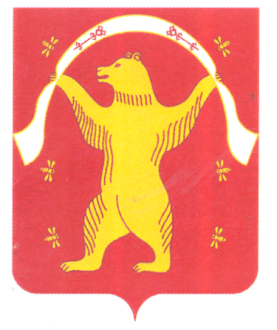 АдминистрацияСельского поселенияКамеевский сельсоветМуниципального районаМишкинский районРеспублики БашкортостанN п/пНомер, присвоенный решению налогового органа при регистрации входящей корреспонденцииДата предъявления решения налогового органаРешение налогового органаРешение налогового органаРешение налогового органаКоличество листов приложенияНаименование должника в соответствии с решением налогового органаN п/пНомер, присвоенный решению налогового органа при регистрации входящей корреспонденцииДата предъявления решения налогового органаномердатанаименование налогового органаКоличество листов приложенияНаименование должника в соответствии с решением налогового органа12345678Банковские реквизиты для зачисления средств по решению налогового органа, адрес налогового органаСумма по решению налогового органа, руб.Уведомление о поступлении решения налогового органаУведомление о поступлении решения налогового органаДата вручения уведомления должникуИнформация об источнике образования задолженностиИнформация об источнике образования задолженностиИнформация об источнике образования задолженностиИнформация об источнике образования задолженностиЗапрос-требованиеЗапрос-требованиеУведомление о приостановлении операций по расходованию средствУведомление о приостановлении операций по расходованию средствУведомление о возобновлении операций по расходованию средствУведомление о возобновлении операций по расходованию средствУведомление о возобновлении исполнения решения налогового органаУведомление о возобновлении исполнения решения налогового органаБанковские реквизиты для зачисления средств по решению налогового органа, адрес налогового органаСумма по решению налогового органа, руб.номердатаДата вручения уведомления должникуинформация должникаинформация должникауточняющая информация должника (в случае изменения кода бюджетной классификации)уточняющая информация должника (в случае изменения кода бюджетной классификации)Запрос-требованиеЗапрос-требованиеУведомление о приостановлении операций по расходованию средствУведомление о приостановлении операций по расходованию средствУведомление о возобновлении операций по расходованию средствУведомление о возобновлении операций по расходованию средствномердатаБанковские реквизиты для зачисления средств по решению налогового органа, адрес налогового органаСумма по решению налогового органа, руб.номердатаДата вручения уведомления должникуномердатаномердатаномердатаномердатаномердатаномердата910111213141516171819202122232425Уведомление о неисполнении должником решения налогового органаУведомление о неисполнении должником решения налогового органаУведомление об исполнении в полном объеме решения налогового органаУведомление об исполнении в полном объеме решения налогового органаИсполнено платежным документомИсполнено платежным документомИсполнено платежным документомВозврат решения налогового органаВозврат решения налогового органаВозврат решения налогового органаОтсрочка, рассрочка, приостановление, отмена действия решения налогового органа, признание решения налогового органа недействительным (незаконным)Отсрочка, рассрочка, приостановление, отмена действия решения налогового органа, признание решения налогового органа недействительным (незаконным)Дата возобновления исполнения решения налогового органаУведомление о неисполнении должником решения налогового органаУведомление о неисполнении должником решения налогового органаУведомление об исполнении в полном объеме решения налогового органаУведомление об исполнении в полном объеме решения налогового органаИсполнено платежным документомИсполнено платежным документомИсполнено платежным документомуведомление (сопроводительное письмо)уведомление (сопроводительное письмо)причина возвратанаименование документа и органа, его выдавшего (дата, номер)срок/ периодДата возобновления исполнения решения налогового органаномердатаномердатаномердатасумма, руб.номердатапричина возвратанаименование документа и органа, его выдавшего (дата, номер)срок/ периодДата возобновления исполнения решения налогового органа26272829303132333435363738N п/пНомер, присвоенный решению налогового органа при регистрации входящей корреспонденцииДата предъявления решения налогового органаРешение налогового органаРешение налогового органаРешение налогового органаКоличество листов приложенияНаименование должника в соответствии с решением налогового органаN п/пНомер, присвоенный решению налогового органа при регистрации входящей корреспонденцииДата предъявления решения налогового органаномердатанаименование налогового органаКоличество листов приложенияНаименование должника в соответствии с решением налогового органа12345678Банковские реквизиты для зачисления средств по решению налогового органа, адрес налогового органаСумма по решению налогового органа, руб.Уведомление о поступлении решения налогового органаУведомление о поступлении решения налогового органаДата вручения уведомления должникуУведомление о приостановлении операций по расходованию средствУведомление о приостановлении операций по расходованию средствУведомление о возобновлении операций по расходованию средствУведомление о возобновлении операций по расходованию средствУведомление о возобновлении исполнения решения налогового органаУведомление о возобновлении исполнения решения налогового органаБанковские реквизиты для зачисления средств по решению налогового органа, адрес налогового органаСумма по решению налогового органа, руб.номердатаДата вручения уведомления должникуУведомление о приостановлении операций по расходованию средствУведомление о приостановлении операций по расходованию средствУведомление о возобновлении операций по расходованию средствУведомление о возобновлении операций по расходованию средствномердатаБанковские реквизиты для зачисления средств по решению налогового органа, адрес налогового органаСумма по решению налогового органа, руб.номердатаДата вручения уведомления должникуномердатаномердатаномердата910111213141516171819Уведомление о неисполнении должником решения налогового органаУведомление о неисполнении должником решения налогового органаУведомление об исполнении в полном объеме решения налогового органаУведомление об исполнении в полном объеме решения налогового органаИсполненоИсполненоИсполненоИсполненоИсполненоИсполненоВозврат решения налогового органаВозврат решения налогового органаВозврат решения налогового органаОтсрочка, рассрочка, приостановление, отмена действия решения налогового органа, признание решения налогового органа недействительным (незаконным)Отсрочка, рассрочка, приостановление, отмена действия решения налогового органа, признание решения налогового органа недействительным (незаконным)Дата возобновления исполнения решения налогового органаУведомление о неисполнении должником решения налогового органаУведомление о неисполнении должником решения налогового органаУведомление об исполнении в полном объеме решения налогового органаУведомление об исполнении в полном объеме решения налогового органас лицевого счета, предназначенного для учета операций со средствами бюджетных (автономных) учрежденийс лицевого счета, предназначенного для учета операций со средствами бюджетных (автономных) учрежденийс лицевого счета, предназначенного для учета операций со средствами бюджетных (автономных) учрежденийс отдельного лицевого счета, предназначенного для учета операций со средствами, предоставленными в виде субсидий на иные цели, а также бюджетных инвестицийс отдельного лицевого счета, предназначенного для учета операций со средствами, предоставленными в виде субсидий на иные цели, а также бюджетных инвестицийс отдельного лицевого счета, предназначенного для учета операций со средствами, предоставленными в виде субсидий на иные цели, а также бюджетных инвестицийуведомление (сопроводительное письмо)уведомление (сопроводительное письмо)причина возвратанаименование документа и органа, его выдавшего (дата, номер)срок/ периодДата возобновления исполнения решения налогового органаУведомление о неисполнении должником решения налогового органаУведомление о неисполнении должником решения налогового органаУведомление об исполнении в полном объеме решения налогового органаУведомление об исполнении в полном объеме решения налогового органаплатежный документплатежный документплатежный документплатежный документплатежный документплатежный документуведомление (сопроводительное письмо)уведомление (сопроводительное письмо)причина возвратанаименование документа и органа, его выдавшего (дата, номер)срок/ периодДата возобновления исполнения решения налогового органаномердатаномердатаномердатасумма, руб.номердатасумма, руб.номердатапричина возвратанаименование документа и органа, его выдавшего (дата, номер)срок/ периодДата возобновления исполнения решения налогового органа20212223242526272829303132333435N п/пДата поступления решения налогового органа в ФУ администрации МР Мишкинский район РБНаименование налогового органа, представившего решениеНомер идата выдачи решения налогового органаНомер идата выдачи решения налогового органаДата поступления решения налогового органа в ФУ администрации МР Мишкинский район РБNдата12345N п/пДата поступления решения налогового органа в ФУ администрации МР Мишкинский район РБНаименование налогового органаНомер и дата выдачи решения налогового органаНомер и дата выдачи решения налогового органаДата поступления решения налогового органа в ФУ администрации МР Мишкинский район РБNдата12345